Do you know how to use question words?Choose the correct question word to complete these questions. Don’t forget to add a question mark at the end of every question.     …………….  is happening in the picture   ……………………..  does Greta Goose knock the limbo bar over   ………………..  is making a flower garland for Greta …………………. does the story take place……………….. is Robbie Robin thinking as he flies over?……………… is Greta Goose feeling……………… is it important to keep practising………………… you keep going even if you feel like giving up sometimes?    Now write your own questions about the illustration below.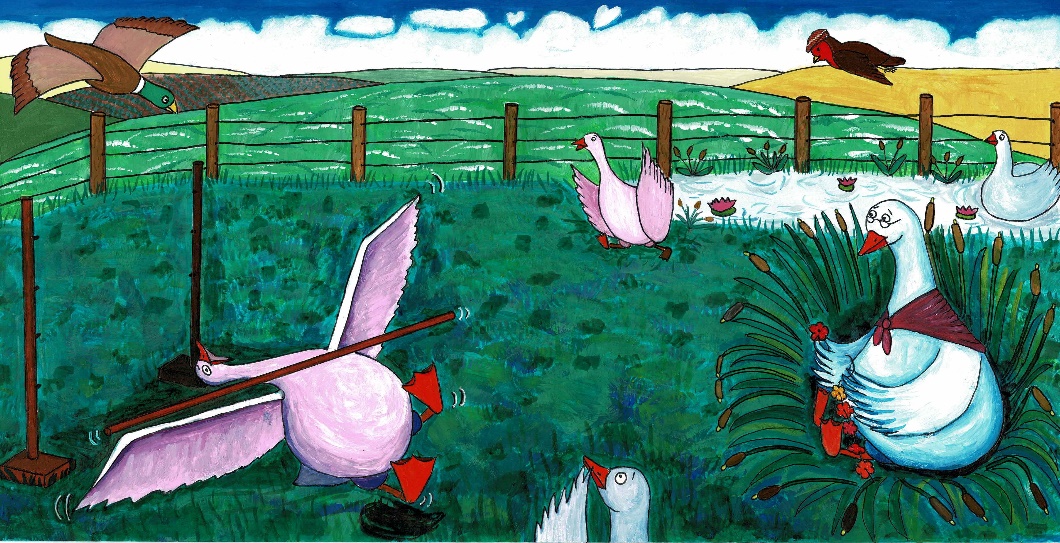 when         where            why          how         who          what     do